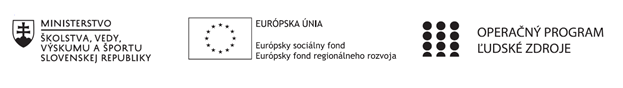 Správa o činnosti pedagogického klubu Príloha:Prezenčná listina zo stretnutia pedagogického klubuPríloha správy o činnosti pedagogického klubu              PREZENČNÁ LISTINAMiesto konania stretnutia:  ZŠ , M. R. Štefánika  910/51, Trebišov, učebňa č.63Dátum konania stretnutia:  21.10.2019Trvanie stretnutia:  od  14.00 hod	do 16.00 hod	Zoznam účastníkov/členov pedagogického klubu: Klub učiteľov MATG a PRIG II. stupeň ZŠMeno prizvaných odborníkov/iných účastníkov, ktorí nie sú členmi pedagogického klubu  a podpis/y:Prioritná osVzdelávanieŠpecifický cieľ1.1.1 Zvýšiť inkluzívnosť a rovnaký prístup ku kvalitnému vzdelávaniu a zlepšiť výsledky a kompetencie detí a žiakovPrijímateľZákladná škola, M.R. Štefánika 910/51, 07501 TrebišovNázov projektuZvýšenie čitateľskej, matematickej a prírodovednej gramotnosti žiakov základnej školyKód projektu  ITMS2014+312011R032Názov pedagogického klubu Klub učiteľov MATG a PRIG II. stupeň ZŠDátum stretnutia  pedagogického klubu21.10.2019Miesto stretnutia  pedagogického klubuZŠ , M.R.Štefánika 910/51, TrebišovMeno koordinátora pedagogického klubuMg. Eva GibováOdkaz na webové sídlo zverejnenej správywww.zsmrstv.edupage.orgManažérske zhrnutie:kľúčové slová  - kompetencie, druhy kompetencií, inovácie, skúsenostiCieľom stretnutia bolo oboznámiť členov klubu so skúsenosťami učiteľov, vymeniť si námety na rozvoj kompetencií. Nakoľko sa zvyšuje náročnosť na výučbu a prípravu žiakov pre ich budúce povolanie, je potrebné uskutočniť výmenu skúseností z praxe. Pedagógovia zdieľali medzi sebou svoje skúsenosti, ako prakticky zlepšovať úroveň kompetencií u žiakov.Manažérske zhrnutie:kľúčové slová  - kompetencie, druhy kompetencií, inovácie, skúsenostiCieľom stretnutia bolo oboznámiť členov klubu so skúsenosťami učiteľov, vymeniť si námety na rozvoj kompetencií. Nakoľko sa zvyšuje náročnosť na výučbu a prípravu žiakov pre ich budúce povolanie, je potrebné uskutočniť výmenu skúseností z praxe. Pedagógovia zdieľali medzi sebou svoje skúsenosti, ako prakticky zlepšovať úroveň kompetencií u žiakov.Hlavné body, témy stretnutia, zhrnutie priebehu stretnutia: 1. KompetenciePrechod od industriálnej k informačnej, učiacej sa spoločnosti – rozhodujúcim činiteľom je vzdelanie, ktoré umožňuje orientovať sa v množstve informácií a poznatkov, rozumieť im a vedieť ich primerane využívať. V tejto súvislosti je potrebné u pedagógovrozvíjať celoživotný záujem o učenie sa, schopnosť učiť efektívne, racionálne, pružne reagovať a prispôsobovať sa novým podmienkam. V školstve sa vyžaduje od pedagógov flexibilná práca, držať krok s dobou a všímať si neustále sa zvyšujúce nároky na človeka. Pedagógovia tomu adekvátne prispôsobujú svoju prácu. Je potrebné pracovať aj s informačno – komunikačnými technológiami. Využívať edukačné portály: planetavedomosti,eucebnice.sk, eaktovka2. Charakteristiky kompetencieČinnostný charakterFormuje na základe osobnej praktickej skúsenosti a činnosti, zároveň je pripravená realizovať sa v praxi. Pedagóg praxou získava upevnenie vedomostí, ako pracovať so žiakmi. Reaguje na potreby začlenených, zdravotne znevýhodnených žiakov. Snaží sa pristupovať k týmto žiakom individuálne.Procesuálny charakterNevyjadruje trvalý stav, ale mení svoju kvalitu počas celého života. Nezastaráva ako poznatky, ale má schopnosť stále sa rozvíjať (preto môže byť základom celoživotného učenia sa a osobnej flexibility). Proces edukácie v škole nie je konštantný. Doba prináša so sebou rôzne inovácie, ktoré treba vziať do úvahy.Dynamický charakterJe dynamická a rozvinutá na rôznej úrovni. Kompetencie u pedagóga sa neustále majú zlepšovať, dynamicky sa rozvíjajú. Pedagógovia využívajú IKT v procese vyučovania, nové metódy a postupy. V oblasti komunikácie využívajú pedagógovia také formy, ktoré žiakom napomáhajú vo výučbe.Vedecko – technický rozvoj ( najnovšie biotechnológie, nanotechnológie, ekológia ) si vyžaduje od ľudí zvládnutie novších techník a procesov. Vzniká tu potreba kvalitnejšieho vzdelania. Osvojené nielen komunikačné a sociálne kompetencie, ale aj kompetencie v oblasti IKT.Hlavné body, témy stretnutia, zhrnutie priebehu stretnutia: 1. KompetenciePrechod od industriálnej k informačnej, učiacej sa spoločnosti – rozhodujúcim činiteľom je vzdelanie, ktoré umožňuje orientovať sa v množstve informácií a poznatkov, rozumieť im a vedieť ich primerane využívať. V tejto súvislosti je potrebné u pedagógovrozvíjať celoživotný záujem o učenie sa, schopnosť učiť efektívne, racionálne, pružne reagovať a prispôsobovať sa novým podmienkam. V školstve sa vyžaduje od pedagógov flexibilná práca, držať krok s dobou a všímať si neustále sa zvyšujúce nároky na človeka. Pedagógovia tomu adekvátne prispôsobujú svoju prácu. Je potrebné pracovať aj s informačno – komunikačnými technológiami. Využívať edukačné portály: planetavedomosti,eucebnice.sk, eaktovka2. Charakteristiky kompetencieČinnostný charakterFormuje na základe osobnej praktickej skúsenosti a činnosti, zároveň je pripravená realizovať sa v praxi. Pedagóg praxou získava upevnenie vedomostí, ako pracovať so žiakmi. Reaguje na potreby začlenených, zdravotne znevýhodnených žiakov. Snaží sa pristupovať k týmto žiakom individuálne.Procesuálny charakterNevyjadruje trvalý stav, ale mení svoju kvalitu počas celého života. Nezastaráva ako poznatky, ale má schopnosť stále sa rozvíjať (preto môže byť základom celoživotného učenia sa a osobnej flexibility). Proces edukácie v škole nie je konštantný. Doba prináša so sebou rôzne inovácie, ktoré treba vziať do úvahy.Dynamický charakterJe dynamická a rozvinutá na rôznej úrovni. Kompetencie u pedagóga sa neustále majú zlepšovať, dynamicky sa rozvíjajú. Pedagógovia využívajú IKT v procese vyučovania, nové metódy a postupy. V oblasti komunikácie využívajú pedagógovia také formy, ktoré žiakom napomáhajú vo výučbe.Vedecko – technický rozvoj ( najnovšie biotechnológie, nanotechnológie, ekológia ) si vyžaduje od ľudí zvládnutie novších techník a procesov. Vzniká tu potreba kvalitnejšieho vzdelania. Osvojené nielen komunikačné a sociálne kompetencie, ale aj kompetencie v oblasti IKT.Zvyšuje sa teda náročnosť na výučbu, preto je dôležitá výmena skúseností, nápadov medzi pedagógmi. Ako lepšie rozvíjať kľúčové kompetencie – využívanie IKT počas vyučovacej hodiny, naučiť orientovať žiakov na edukačných portáloch. Pomáhajú aj úlohy, pri ktorých žiaci pracujú s grafmi, tabuľkami, schémami. Na podporu prírodovednej gramotnosti pedagógovia odporúčajú experimenty. Tieto podporujú u žiakov bádanie.Závery a odporúčania:1.  Spoznať druhy kompetencií z viacerých hľadísk 2.  Vymeniť si pedagogické skúsenosti, ktoré pomôžu pedagógom pri rozvíjaní kompetencií u žiakovZvyšuje sa teda náročnosť na výučbu, preto je dôležitá výmena skúseností, nápadov medzi pedagógmi. Ako lepšie rozvíjať kľúčové kompetencie – využívanie IKT počas vyučovacej hodiny, naučiť orientovať žiakov na edukačných portáloch. Pomáhajú aj úlohy, pri ktorých žiaci pracujú s grafmi, tabuľkami, schémami. Na podporu prírodovednej gramotnosti pedagógovia odporúčajú experimenty. Tieto podporujú u žiakov bádanie.Závery a odporúčania:1.  Spoznať druhy kompetencií z viacerých hľadísk 2.  Vymeniť si pedagogické skúsenosti, ktoré pomôžu pedagógom pri rozvíjaní kompetencií u žiakovVypracoval (meno, priezvisko)PaedDr. Eva StrivinskáDátum21.10.2019PodpisSchválil (meno, priezvisko)Mgr. Eva GibováDátum22.10.2019PodpisPrioritná os:VzdelávanieŠpecifický cieľ:1.1.1 Zvýšiť inkluzívnosť a rovnaký prístup ku kvalitnému vzdelávaniu a zlepšiť výsledky a kompetencie detí a žiakovPrijímateľ:Základná škola, M.R. Štefánika 910/51, 07501 TrebišovNázov projektu:Zvýšenie čitateľskej, matematickej a prírodovednej gramotnosti žiakov základnej školyKód ITMS projektu:ITMS2014+312011R032Názov pedagogického klubu:Klub učiteľov MATG a PRIG II. stupeň ZŠč.Meno a priezviskoPodpisInštitúcia1Gabriela BelasováZŠ, M.R. Štefánika 910/51, 07501 Trebišov2Eva GibováZŠ, M.R. Štefánika 910/51, 07501 Trebišov3Dana JackováZŠ, M.R. Štefánika 910/51, 07501 Trebišov4Tatiana JenčováZŠ, M.R. Štefánika 910/51, 07501 Trebišov5Natália PeterčákováZŠ, M.R. Štefánika 910/51, 07501 Trebišov6Eva StrivinskáZŠ, M.R. Štefánika 910/51, 07501 Trebišov7Tatiana TkáčováZŠ, M.R. Štefánika 910/51, 07501 Trebišov8.Lucia JuraškováZŠ, M.R. Štefánika 910/51, 07501 Trebišovč.Meno a priezviskoPodpisInštitúcia